Управление образования администрации Рыбинского районаПРИКАЗ31.07.2020 г.                                   г. Заозерный                               № 196/1В целях реализации мероприятий по повышению качества образования в школах с низкими результатами обучения и в школах, функционирующих в неблагоприятных социальных условиях на территории Рыбинского района на 2018-2020 годы и  в соответствии  с  распоряжением правительства Красноярского края от 04.07.2017 года № 446-р «Об утверждении  Комплекса мер, направленных на создание условий для получения качественного общего образования в общеобразовательных организациях Красноярского края со стабильными низкими образовательными результатами, на 2017-2020 годы», ПРИКАЗЫВАЮ: Назначить муниципальным  координатором  по поддержке школ  Рыбинского района с низкими результатами обучения и школ, функционирующих в неблагоприятных социальных условиях  Почитальнову Л.О., директора РРМЦ.Утвердить состав рабочей группы по координации работ и поддержке школ с низкими результатами обучения  и школ, функционирующих в неблагоприятных социальных условиях, согласно Приложению.Контроль за исполнением  приказа  оставляю за собой.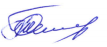  Руководитель Управления образования                                       Т. Н. Ксензова                                                                                                          Приложение к приказу                                                                                                          Управления образования                                                                                                           администрации                                                                                                           Рыбинского района                                                                                                           От 31.07.2020 №196/1Состав рабочей группыпо координации работ и поддержке школ с низкими результатами обучения и школ, функционирующих в неблагоприятных социальных условиях.Карпенко Н.К. – начальник отдела общего образования и воспитания;Сацук Г.В., - главный специалист отдела общего образования и воспитания;Эрбис Л.А., - ведущий специалист отдела общего образования и воспитания;Почитальнова Л.О., - директор РРМЦ;Пуль Н.А., - методист РРМЦ;Лопаткина Л.А., - методист РРМЦ.« О назначении муниципального координатора по поддержке  школ Рыбинского района с низкими результатами обучения и школ, функционирующих в неблагоприятных социальных условиях»